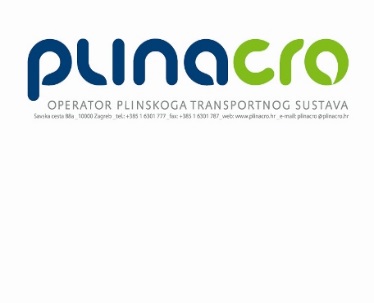 Obrazac zahtjeva za sponzorstvo                                           Napomena: Obrazac popuniti na računalu                                                                             Mjesto pečata                                                                                            __________________________________                                                                                              Ime, prezime i potpis osobe                                                                                                    ovlaštene za zastupanje Mjesto i datum:Podaci o podnositelju zahtjevaPodaci o podnositelju zahtjevaPuni naziv podnositelja prijaveAdresa (grad/općina, ulica i kućni broj, poštanski broj)TelefonMobitel	FaksE-mailOIBBroj i datum Rješenja o registracijiRNO (broj u Registru neprofitnih organizacija)Broj žiro računa (IBAN) i naziv bankeJe li organizacija u sustavu PDV-aStatus predlagateljaudrugakluborganizacijazakladaobrazovna institucijakulturna institucijaostalo: _____________________    (dopisati)Ime, prezime i funkcija osoba ovlaštenih za zastupanjeIme i prezime i funkcija kontakt osobeDjelatnost organizacijeUkupan broj članovaBroj stalno zaposlenih u 2019. godiniBroj volontera u 2019. godiniProgramsko područje na koje se projekt/program odnosi i za koji se traži sponzorstvo (označiti):Programsko područje na koje se projekt/program odnosi i za koji se traži sponzorstvo (označiti):Umjetnost, kultura i kulturna baština – poticanje kulturnog i umjetničkog stvaralaštva, očuvanja nacionalne i lokalne kulturne baštine, pomoći nadarenim umjetnicima i promocije hrvatske kulture u svijetuZnanost - doprinos očuvanju i razvijanju hrvatskog nacionalnog identiteta i prepoznatljivosti kroz znanstveno-istraživačke projekte, razvojne projekte, održavanje znanstvenih skupova (nacionalnih i međunarodnih) te poticanje izvrsnosti Odgoj i obrazovanje – edukacijski i obrazovni projekti i programi vrtića, škola, visokoobrazovnih ustanova i organizacija civilnog društva, namijenjeni djeci i mladima do 25 godina starosti Sport -  poticanje i promicanje tjelesne kulture i sportskih aktivnosti te unapređenje zdravlja (u prvom redu, djece i mladih i za djecu i mlade)Humanitarni rad i zaštita ljudskih prava - zaštita i promicanje zdravlja, pomoć oboljelima, potpore osobama s invaliditetom te osobama s mentalnim oštećenjima, zaštita prava socijalno ugroženih skupina te marginaliziranih i zapostavljenih skupina stanovnikaUmjetnost, kultura i kulturna baština – poticanje kulturnog i umjetničkog stvaralaštva, očuvanja nacionalne i lokalne kulturne baštine, pomoći nadarenim umjetnicima i promocije hrvatske kulture u svijetuZnanost - doprinos očuvanju i razvijanju hrvatskog nacionalnog identiteta i prepoznatljivosti kroz znanstveno-istraživačke projekte, razvojne projekte, održavanje znanstvenih skupova (nacionalnih i međunarodnih) te poticanje izvrsnosti Odgoj i obrazovanje – edukacijski i obrazovni projekti i programi vrtića, škola, visokoobrazovnih ustanova i organizacija civilnog društva, namijenjeni djeci i mladima do 25 godina starosti Sport -  poticanje i promicanje tjelesne kulture i sportskih aktivnosti te unapređenje zdravlja (u prvom redu, djece i mladih i za djecu i mlade)Humanitarni rad i zaštita ljudskih prava - zaštita i promicanje zdravlja, pomoć oboljelima, potpore osobama s invaliditetom te osobama s mentalnim oštećenjima, zaštita prava socijalno ugroženih skupina te marginaliziranih i zapostavljenih skupina stanovnikaNaziv projekta/programa za koji se traži sponzorstvoOpis projekta/programaMjesto provedbe projekta/programa (županija, mjesto/grad)Iznos traženog sponzorstva od Plinacra (u HRK)Iznos traženog sponzorstva od Plinacra (u HRK)Ukupan iznos potreban za provedbu projekta Iznos koji se traži ili je osiguran iz javnih izvora (tijela državne uprave i/ili jedinice lokalne i područne (regionalne) samouprave, iz fondova Europske unije ili od drugih donatora za provedbu ovog projekta (navesti ukupne iznose za sve organizacije)Iznos vlastitih sredstava za provedbu projektaPredviđena protuusluga PlinacruPredviđena protuusluga PlinacruŠto organizacija nudi kao protuuslugu Plinacru za  dodjeljena sredstva Cilj, provedba i vrednovanje projektaCilj, provedba i vrednovanje projektaPredviđeni početak i završetak provedbe projekta/ programa Partneri i suradnici (navedite puni naziv suradničke organizacije, podatke za kontakt te opis aktivnosti koje će partner/suradnik provoditi)Opis na koji način će se pratiti provedba programa i vrednovati uspješnost provedbe programa (popis aktivnosti i mjerljivi rezultati koji se očekuju po završetku projekta)Opis na koji način će se pratiti provedba programa i vrednovati uspješnost provedbe programa (popis aktivnosti i mjerljivi rezultati koji se očekuju po završetku projekta)